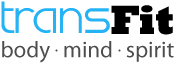 GOALS for an Extraordinary 2017Accountability Partner: ______________________SMART GoalsSpecific, Measurable, Attainable, Relevant, Timely“Therefore encourage one another and build each other up, just as in fact you are doing.” 1 Thessalonians 5:11Long Term (1 year)1 monthAction StepsBody/ Nutrition1. 2. 	1. 2.1. 2. 3. 4. 5.Mind1. 2.1. 2.1. 2. 3. 4. 5.Spirit1. 2.1. 2.1. 2. 3. 4. 5.Relationships1. 2.1. 2.1. 2. 3. 4. 5.Home1. 2.1. 2.1. 2. 3. 4. 5.Work1. 2.1. 2.1. 2. 3. 4. 5.